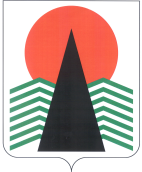 Муниципальное образованиеСельское поселение СентябрьскийНефтеюганский районХанты-Мансийский автономный округ – ЮграАДМИНИСТРАЦИЯ СЕЛЬСКОГО ПОСЕЛЕНИЯ СЕНТЯБРЬСКИЙПОСТАНОВЛЕНИЕп. СентябрьскийОб утверждении административного регламента предоставления муниципальной услуги по признанию садового дома жилым домом и жилого дома садовым домомВ соответствии с Федеральным законом от 06.10.2003 N 131-ФЗ "Об общих принципах организации местного самоуправления в Российской Федерации", Федеральным законом от 27.07.2010 N 210-ФЗ "Об организации предоставления государственных и муниципальных услуг", Уставом сельского поселения Сентябрьский, п о с т а н о в л я ю: 1. Утвердить прилагаемый административный регламент предоставления муниципальной услуги «Признание садового дома жилым домом и жилого дома садовым домом».2. Настоящие постановление вступает в силу после официального опубликования (обнародования) в бюллетене «Сентябрьский вестник» и размещению на официальном сайте органов местного самоуправления сельского поселения Сентябрьский. 3. Контроль за выполнением распоряжения оставляю за собой. Глава поселения					   			А.В. СветлаковПриложениек постановлению администрации сельского поселения Сентябрьскийот 29.03.2022 № 39-паАДМИНИСТРАТИВНЫЙ РЕГЛАМЕНТ*
ПРЕДОСТАВЛЕНИЯ МУНИЦИПАЛЬНОЙ УСЛУГИ
ПО ПРИЗНАНИЮ САДОВОГО ДОМА ЖИЛЫМ ДОМОМ И ЖИЛОГО ДОМА САДОВЫМ ДОМОМОбщие положенияПредмет регулирования административного регламентаНастоящий Административный регламент устанавливает сроки и последовательность административных процедур и административных действий администрации сельского поселения Сентябрьский (далее – уполномоченный орган), предоставляющего муниципальную услугу по признанию садового дома жилым домом и жилого дома садовым домом (далее – муниципальная услуга), по запросу заявителя либо его уполномоченного представителя в пределах, установленных нормативными правовыми актами Российской Федерации полномочий в соответствии с требованиями Федерального закона от 27 июля 2010 года № 210-ФЗ «Об организации предоставления государственных и муниципальных услуг» (далее – Федеральный закон № 210-ФЗ), а также порядок взаимодействия уполномоченного органа с заявителем, иными органами государственной власти и организациями при предоставлении муниципальной услуги.Круг заявителейМуниципальная услуга предоставляется физическим и юридическим лицам, являющимся собственниками садового дома или жилого дома.От имени заявителей могут выступать их представители, действующие в силу закона или на основании доверенности (далее – представители заявителей).Требования к порядку информирования о правилах предоставления муниципальной услугиИнформирование по вопросам предоставления муниципальной услуги осуществляется посредством размещения информации:в информационно-телекоммуникационной сети «Интернет» (далее – сеть «Интернет»), в том числе на официальном сайте уполномоченного органа (http://Sentyabrskiy.ru/);на портале многофункциональных центров предоставления государственных и муниципальных услуг Ханты-Мансийского автономного округа – Югры (далее также – автономный округ) (mfc.admhmao.ru);в федеральной государственной информационной системе «Единый портал государственных и муниципальных услуг (функций)» (далее – Единый портал) (http://www.gosuslugi.ru); на информационном стенде уполномоченного органа, многофункционального центра предоставления государственных и муниципальных услуг, расположенного на территории 
Ханты-Мансийского автономного округа – Югры (далее – МФЦ), в форме информационных (текстовых) материалов.Информация о ходе предоставления муниципальной услуги предоставляются заявителю в следующих формах (по выбору):устной (при личном обращении заявителя и по телефону);письменной (при письменном обращении заявителя по почте, электронной почте, факсу).Информирование осуществляют специалисты уполномоченного органа.Продолжительность информирования при личном обращении заявителя не должна превышать 15 минут, по телефону – 10 минут.Ответ на письменное обращение по вопросу получения информации
о порядке предоставления муниципальной услуги направляется заявителю
в течение 15 календарных дней с момента регистрации обращения, информации о ходе предоставления муниципальной услуги – в течение, 3 рабочих дней с момента регистрации обращения.Время ожидания в очереди при личном обращении заявителя
за информацией о правилах предоставления муниципальной услуги
не должно превышать 15 минут.Информирование заявителей о порядке предоставления муниципальной услуги, о ходе выполнения запроса, а также по иным вопросам, связанным с предоставлением муниципальной услуги, осуществляется МФЦ в соответствии с регламентом его работы.Информация о порядке и сроках предоставления муниципальной услуги, основанная на сведениях об муниципальных услугах, содержащихся на Едином портале, на официальном сайте уполномоченного органа, предоставляется заявителю бесплатно.Доступ к информации о сроках и порядке предоставления муниципальной услуги осуществляется без выполнения заявителем каких-либо требований, в том числе без использования программного обеспечения, установка которого на технические средства заявителя требует заключения лицензионного или иного соглашения с правообладателем программного обеспечения, предусматривающего взимание платы, регистрацию или авторизацию заявителя или предоставление им персональных данных.Информация о месте нахождения и графике работы уполномоченного органа, его структурного подразделения, обеспечивающего предоставление муниципальной услуги, размещается на информационных стендах в местах предоставления муниципальной услуги и в сети «Интернет» на официальном сайте уполномоченного органа, Едином портале.Информацию о месте нахождения и графике работы Управления Федеральной службы государственной регистрации, кадастра и картографии по Ханты-Мансийскому автономному округу – Югре заявитель может получить на его официальном сайте https://rosreestr.ru.Информацию о месте нахождения и графике работы МФЦ заявитель может получить на портале МФЦ Ханты-Мансийского автономного округа – Югры http://mfc.admhmao.ru.На информационных стендах в местах предоставления муниципальной услуги, на официальном сайте уполномоченного органа, Едином портале размещается следующая информация:справочная информация (о месте нахождения, графике работы, справочных телефонах, адресах официального сайта и электронной почты уполномоченного органа и его структурного подразделения, обеспечивающего предоставление муниципальной услуги, а также МФЦ);перечень нормативных правовых актов, регулирующих предоставление муниципальной услуги;досудебный (внесудебный) порядок обжалования решений
и действий (бездействия) уполномоченного органа, а также его должностных лиц, муниципальных служащих;бланки заявлений о предоставлении муниципальной услуги
и образцы их заполнения.10. В случае внесения изменений в порядок предоставления муниципальной услуги уполномоченные должностные лица в срок, не превышающий 3 рабочих дня со дня вступления в силу таких изменений, обеспечивают размещение информации в сети «Интернет» (на официальном сайте уполномоченного органа, Едином портале) и на информационных стендах, находящихся в местах предоставления муниципальной услуги.Стандарт предоставления муниципальной услугиНаименование муниципальной услугиПризнание садового дома жилым домом и жилого дома садовым домом.Наименование органа, предоставляющего муниципальную услугуМуниципальную услугу предоставляет администрация сельского поселения Сентябрьский.Предоставление муниципальной услуги обеспечивают специалисты администрации сельского поселения Сентябрьский. Заявитель вправе обратиться за получением муниципальной услуги в МФЦ.При предоставлении муниципальной услуги уполномоченный орган осуществляет межведомственное информационное взаимодействие с территориальными органами Управления Федеральной службы государственной регистрации, кадастра и картографии по Ханты-Мансийскому автономному округу – Югре.В соответствии с требованиями пункта 3 части 1 статьи 7 Федерального закона № 210-ФЗ запрещается требовать от заявителя осуществления действий, в том числе согласований, необходимых для получения муниципальной услуги и связанных с обращением в иные государственные органы, организации, за исключением получения услуг
и получения документов и информации, предоставляемых в результате предоставления таких услуг, включенных в Перечень услуг, которые являются необходимыми и обязательными для предоставления муниципальных услуг, утвержденный решением Совета депутатов сельского поселения Сентябрьский от 26.04.2016 № 256 «Об утверждении перечня услуг, которые являются необходимыми и обязательными для предоставления органами местного самоуправления муниципальных услуг, а также порядка определения размера платы за оказание таких услуг»Результат предоставления муниципальной услугиРезультатом предоставления муниципальной услуги является выдача (направление):1) решения уполномоченного органа о признании садового дома жилым домом или жилого дома садовым домом по форме, утвержденной приложением 3 к Положению о признании помещения жилым помещением, жилого помещения непригодным для проживания и многоквартирного дома аварийным и подлежащим сносу или реконструкции, садового дома жилым домом и жилого дома садовым домом, утвержденному постановлением Правительства Российской Федерации от 28 января 2006 года № 47 (далее – Положение).2) решения об отказе в признании садового дома жилым домом или жилого дома садовым домом в форме письма на официальном бланке уполномоченного органа.Срок предоставления муниципальной услугиОбщий срок предоставления муниципальной услуги составляет не более 45 календарных дней.	Срок выдачи (направления) решения о признании садового дома жилым домом или жилого дома садовым домом либо решения об отказе в признании садового дома жилым домом или жилого дома садовым домом составляет 3 рабочих дня со дня принятия соответствующего решения.В общий срок предоставления муниципальной услуги входит срок направления межведомственных запросов и получения на них ответов, срок выдачи (направления) документов, являющихся результатом предоставления муниципальной услуги.Правовые основания для предоставления муниципальной услугиПеречень правовых актов, регулирующих предоставление муниципальной услуги, размещается на Едином портале, а также на официальном сайте уполномоченного органа.Исчерпывающий перечень документов, необходимых для предоставления муниципальной услуги Исчерпывающий перечень документов, необходимых в соответствии с законодательными и иными нормативными правовыми актами для предоставления муниципальной услуги, которые заявитель предоставляет самостоятельно: 	1) заявление о признании садового дома жилым домом или жилого дома садовым домом, в котором указываются кадастровый номер садового дома или жилого дома и кадастровый номер земельного участка, на котором расположен садовый дом или жилой дом, почтовый адрес заявителя или адрес электронной почты заявителя, а также способ получения решения уполномоченного органа местного самоуправления и иных предусмотренных Положением документов. Рекомендуемая форма заявления приведена в приложении к настоящему Административному регламенту;	2) выписку из Единого государственного реестра недвижимости об основных характеристиках и зарегистрированных правах на объект недвижимости (далее – выписка из Единого государственного реестра недвижимости), содержащую сведения о зарегистрированных правах заявителя на садовый дом или жилой дом, либо правоустанавливающий документ на жилой дом или садовый дом в случае, если право собственности заявителя на садовый дом или жилой дом не зарегистрировано в Едином государственном реестре недвижимости, или нотариально заверенную копию такого документа;	3) заключение по обследованию технического состояния объекта, подтверждающее соответствие садового дома требованиям к надежности и безопасности, установленным частью 2 статьи 5, статьями 7, 8 и 10 Федерального закона от 30 декабря 2009 года № 384-ФЗ «Технический регламент о безопасности зданий и сооружений», выданное индивидуальным предпринимателем или юридическим лицом, которые являются членами саморегулируемой организации в области инженерных изысканий (в случае признания садового дома жилым домом);4) в случае, если садовый дом или жилой дом обременен правами третьих лиц, – нотариально удостоверенное согласие указанных лиц на признание садового дома жилым домом или жилого дома садовым домом.19. При обращении заявителя (представителя заявителя) в МФЦ или лично в уполномоченный орган представляется паспорт или иной документ, удостоверяющий личность. Представитель заявителя представляет документ, подтверждающий право подачи заявления от имени заявителя (доверенность, оформленную в соответствии с законодательством Российской Федерации).Сведения из Единого государственного реестра недвижимости 
о правах на садовый дом или жилой дом запрашиваются уполномоченным органом в порядке межведомственного информационного взаимодействия в Управлении Федеральной службы государственной регистрации, кадастра и картографии по Ханты-Мансийскому автономному 
округу – Югре (его территориальных органах).	Документы и сведения, указанные в настоящем пункте, могут быть предоставлены заявителем по собственной инициативе. Непредставление заявителем документов и информации, которые
он вправе представить по собственной инициативе, не является основанием для отказа ему в предоставлении муниципальной услуги.Способы получения заявителем формы заявления для предоставления муниципальной услуги: на информационном стенде в месте предоставления муниципальной услуги;у специалиста структурного подразделения уполномоченного органа или работника МФЦ;на официальном сайте уполномоченного органа.Способы подачи документов заявителем:при личном обращении в уполномоченный орган либо МФЦ;посредством почтового отправления в уполномоченный орган.Запрещается требовать от заявителя:представления документов и информации или осуществления действий, представление или осуществление которых не предусмотрено нормативными правовыми актами, регулирующими отношения, возникающие в связи с предоставлением муниципальной услуги;представления документов и информации, которые находятся 
в распоряжении органов, предоставляющих государственные услуги, органов, предоставляющих муниципальные услуги, иных государственных органов, органов местного самоуправления либо подведомственных государственным органам или органам местного самоуправления организаций, участвующих в предоставлении предусмотренных частью 1 статьи 1 Федерального закона № 210-ФЗ государственных и муниципальных услуг, в соответствии с нормативными правовыми актами Российской Федерации, нормативными правовыми актами автономного округа, муниципальными правовыми актами, за исключением документов, включенных в определенный частью 6 статьи 7 Федерального закона № 210-ФЗ перечень документов. Заявитель вправе представить указанные документы и информацию в уполномоченный орган по собственной инициативе;осуществления действий, в том числе согласований, необходимых для получения муниципальной услуги и связанных с обращением в иные государственные органы, органы местного самоуправления, организации, за исключением получения услуг и получения документов и информации, предоставляемых в результате предоставления таких услуг, включенных в перечни, указанные в части 1 статьи 9 Федерального закона № 210-ФЗ;представления документов и информации, отсутствие и (или) недостоверность которых не указывались при первоначальном отказе в приеме документов, необходимых для предоставления муниципальной услуги, либо в предоставлении муниципальной услуги, за исключением случаев, предусмотренных пунктом 4 части 1 статьи 7 Федерального закона № 210-ФЗ.Исчерпывающий перечень оснований для отказа в приеме документов, необходимых для предоставления муниципальной услугиОснований для отказа в приеме документов, необходимых
для предоставления муниципальной услуги, законодательством Российской Федерации, законодательством автономного округа не предусмотрено.Исчерпывающий перечень оснований для приостановления и (или) отказа в предоставлении муниципальной услуги25. Оснований для приостановления предоставления муниципальной услуги законодательством Российской Федерации и законодательством Ханты-Мансийского автономного округа – Югры не предусмотрено.26. В соответствии с пунктом 61 Положения решение об отказе в признании садового дома жилым домом или жилого дома садовым домом принимается в следующих случаях:1) непредставление заявителем документов, предусмотренных подпунктами 1 и (или) 3 пункта 18 настоящего Административного регламента;2) поступление в уполномоченный орган сведений, содержащихся в Едином государственном реестре недвижимости, о зарегистрированном праве собственности на садовый дом или жилой дом лица, не являющегося заявителем;3) поступление в уполномоченный орган уведомления об отсутствии в Едином государственном реестре недвижимости сведений о зарегистрированных правах на садовый дом или жилой дом, если правоустанавливающий документ, предусмотренный подпунктом 2 пункта 18 настоящего Административного регламента, или нотариально заверенная копия такого документа не были представлены заявителем. Отказ в признании садового дома жилым домом или жилого дома садовым домом по указанному основанию допускается в случае, если уполномоченный орган после получения уведомления об отсутствии в Едином государственном реестре недвижимости сведений о зарегистрированных правах на садовый дом или жилой дом уведомил заявителя указанным в заявлении способом о получении такого уведомления, предложил заявителю представить правоустанавливающий документ, предусмотренный подпунктом 2 пункта 18 настоящего Административного регламента, или нотариально заверенную копию такого документа и не получил от заявителя такой документ или такую копию в течение 15 календарных дней со дня направления уведомления о представлении правоустанавливающего документа;4) непредставление заявителем документа, предусмотренного подпунктом 4 пункта 18 настоящего Административного регламента, в случае если садовый дом или жилой дом обременен правами третьих лиц;5) размещение садового дома или жилого дома на земельном участке, виды разрешенного использования которого, установленные в соответствии с законодательством Российской Федерации, не предусматривают такого размещения;6) использование жилого дома заявителем или иным лицом в качестве места постоянного проживания (при рассмотрении заявления о признании жилого дома садовым домом).Размер платы, взимаемой с заявителя при предоставлении
муниципальной услугиВзимание государственной пошлины или иной платы, взимаемой за предоставление муниципальной услуги, законодательством Российской Федерации, законодательством автономного округа не предусмотрено.Максимальный срок ожидания в очереди при подаче запроса 
о предоставлении муниципальной услуги и при получении результата предоставления муниципальной услугиМаксимальный срок ожидания в очереди при подаче запроса
о предоставлении муниципальной услуги и при получении результата предоставления муниципальной услуги не должен превышать 15 минут.Срок регистрации запроса заявителя о предоставлении муниципальной услугиЗапрос заявителя о предоставлении муниципальной услуги, поступивший посредством почтовой связи регистрируется в течение 1 рабочего дня с момента поступления в уполномоченный орган.Запрос заявителя о предоставлении муниципальной услуги, принятый при личном обращении в уполномоченный орган, подлежит регистрации непосредственно в момент обращения.Регистрация запроса заявителя о предоставлении муниципальной услуги и передача его в уполномоченный орган работниками МФЦ осуществляется в соответствии с регламентом работы МФЦ.Требования к помещениям, в которых предоставляется муниципальная услуга, к залу ожидания, местам для заполнения запросов о предоставлении муниципальной услуги, размещению и оформлению визуальной, текстовой и мультимедийной информации
о порядке предоставления муниципальной услугиЗдание, в котором предоставляется муниципальная услуга, расположено с учетом пешеходной доступности для заявителей от остановок общественного транспорта, оборудовано отдельным входом для свободного доступа заявителей.Вход в здание должен быть оборудован информационной табличкой (вывеской), содержащей информацию о наименовании, местонахождении, режиме работы, а также о телефонных номерах справочной службы.Все помещения, в которых предоставляется муниципальная услуга, соответствуют санитарно-эпидемиологическим требованиям, правилам пожарной безопасности, нормам охраны труда.Помещения для предоставления муниципальной услуги размещаются преимущественно на нижних этажах зданий или в отдельно стоящих зданиях.Вход и выход из помещения для предоставления муниципальной услуги оборудуются соответствующими указателями с автономными источниками бесперебойного питания.Лестницы, находящиеся по пути движения в помещение для предоставления муниципальной услуги, оборудуются:тактильными полосами;контрастной маркировкой крайних ступеней;поручнями с двух сторон, с тактильными полосами, нанесенными 
на поручни, с тактильно-выпуклым шрифтом и шрифтом Брайля 
с указанием этажа;тактильными табличками с указанием этажей, дублированными шрифтом Брайля.Места предоставления муниципальной услуги должны соответствовать требованиям к местам обслуживания маломобильных групп населения, к внутреннему оборудованию и устройствам в помещении, к санитарно-бытовым помещениям для инвалидов, к путям движения в помещении и залах обслуживания, к лестницам и пандусам 
в помещении, к лифтам, подъемным платформам для инвалидов, 
к аудиовизуальным и информационным системам, доступным для инвалидов.Оборудование помещений, в которых предоставляется муниципальная услуга, осуществляется с учетом технических возможностей муниципального образования.Места ожидания оборудуются столами, стульями 
или скамьями (банкетками), информационными стендами, информационными терминалами, обеспечиваются писчей бумагой и канцелярскими принадлежностями в количестве, достаточном для оформления документов заявителями.Информационные стенды, информационные терминалы размещаются на видном, доступном месте в любом из форматов: настенных стендах, напольных или настольных стойках, призваны обеспечить заявителей исчерпывающей информацией. Стенды должны быть оформлены в едином стиле, надписи сделаны черным шрифтом 
на белом фоне.Оформление визуальной, текстовой и мультимедийной информации о муниципальной услуге должно соответствовать оптимальному зрительному и слуховому восприятию этой информации заявителями.Показатели доступности и качества муниципальной услугиПоказателями доступности муниципальной услуги являются:устное или письменное информирование заявителя, в том числе посредством официального сайта уполномоченного органа, Единого портала по вопросам предоставления муниципальной услуги;размещение формы заявления о предоставлении муниципальной услуги в сети «Интернет» на официальном сайте уполномоченного органа, Едином портале, в том числе с возможностью его копирования и заполнения;возможность получения заявителем муниципальной услуги в МФЦ.Показателями качества муниципальной услуги являются:соблюдение должностными лицами уполномоченного органа, предоставляющими муниципальную услугу, сроков предоставления муниципальной услуги;соблюдение сроков ожидания в очереди при подаче заявления 
о предоставлении муниципальной услуги и при получении результата предоставления муниципальной услуги;отсутствие обоснованных жалоб заявителей на качество предоставления муниципальной услуги, действия (бездействие) должностных лиц и решений, принимаемых (осуществляемых) в ходе предоставления муниципальной услуги.Особенности предоставления муниципальной услуги
в электронной формеПри предоставлении муниципальной услуги в электронной форме обеспечивается: получение информации о порядке и сроках предоставления услуги;досудебное (внесудебное) обжалование решений и действий (бездействия) органа (организации), должностного лица органа (организации) либо муниципального служащего.Особенности предоставления муниципальной услуги
в многофункциональных центрах предоставления государственных
и муниципальных услугПредоставление муниципальной услуги в МФЦ осуществляется по принципу «одного окна» в соответствии с законодательством Российской Федерации, в порядке и сроки, установленные соглашением, заключенным между МФЦ и уполномоченным органом.Состав, последовательность и сроки выполнения административных процедур, требования к порядку их выполнения, в том числе особенности выполнения административных процедур в электронной форме, а также особенности выполнения административных процедур в многофункциональных центрахПредоставление муниципальной услуги включает в себя следующие административные процедуры:прием и регистрация заявления о предоставлении муниципальной услуги;направление межведомственных запросов (при необходимости) и получение на них ответов;рассмотрение документов и принятие решения о предоставлении или об отказе в предоставлении муниципальной услуги;выдача (направление) заявителю документов, являющихся результатом предоставления муниципальной услуги.Прием и регистрация заявления о предоставлении
муниципальной услугиОснование для начала административной процедуры: поступление заявления о предоставлении муниципальной услуги (далее также – заявление) в уполномоченный орган.Сведения о должностном лице, ответственном за выполнение административного действия, входящего в состав административной процедуры: специалист уполномоченного органа, ответственный за делопроизводство или специалист уполномоченного органа, ответственный за предоставление муниципальной услуги.Содержание административных действий, входящих в состав административной процедуры: регистрация заявления и документов, передача их уполномоченному должностному лицу, ответственному за рассмотрение документов;выдача заявителю расписки о получении документов, необходимых для предоставления муниципальной услуги, с указанием их перечня и даты получения уполномоченным органом. Критерий принятия решения: представление заявителем документов, необходимых для предоставления муниципальной услуги.Результат административной процедуры: регистрация заявления и прилагаемых у нему документов.Способ фиксации результата выполнения административной процедуры: факт регистрации фиксируется в журнале регистрации документооборота.Максимальный срок выполнения административной процедуры: регистрация заявления осуществляется в сроки, предусмотренные пунктом 29 настоящего Административного регламента.В случае подачи заявления и документов в МФЦ, последний обеспечивает регистрацию заявления и передачу его в уполномоченный орган, в порядке и сроки, которые установлены соглашением о взаимодействии между МФЦ и уполномоченным органом, 
но не позднее следующего рабочего дня с даты регистрации заявления 
в МФЦ. При этом датой подачи заявителем заявления и документов является дата поступления заявления в уполномоченный орган.Направление межведомственных запросов 
(при необходимости) и получение на них ответовОснование для начала административной процедуры: непредоставление заявителем документов (сведений), которые он вправе предоставить по собственной инициативе.Сведения о должностном лице, ответственном за выполнение административного действия, входящего в состав административной процедуры: специалист уполномоченного органа, ответственный за предоставление муниципальной услуги.Содержание административного действия, входящего в состав административной процедуры, продолжительность и (или) максимальный срок его выполнения: 1 рабочий день с момента приема и регистрации заявления межведомственного запроса; регистрация ответов на межведомственные запросы.Критерий принятия решения: отсутствие документов и сведений, которые заявитель вправе представить по собственной инициативе.Результат административной процедуры: получение ответа 
на межведомственный запрос.Способ фиксации результата выполнения административной процедуры: ответ на межведомственный запрос регистрируется в соответствующем журнале регистрации.Полученные и зарегистрированные в результате межведомственного информационного взаимодействия документы и информация передаются специалисту, ответственному за предоставление муниципальной услуги, в день их поступления для приобщения к заявлению и прилагаемым к нему документам.Рассмотрение документов и принятие решения о предоставлении или об отказе в предоставлении муниципальной услугиОснование для начала административной процедуры: поступление зарегистрированного заявления с соответствующими документами, ответа на межведомственный запрос (в случае его направления).Сведения о должностном лице, ответственном за выполнение административного действия, входящего в состав административной процедуры: специалист уполномоченного органа, ответственный за предоставление муниципальной услуги.Содержание административного действия, входящего в состав административной процедуры, продолжительность и (или) максимальный срок его выполнения:рассмотрение заявления и прилагаемых к нему документов;направление уведомления заявителю о необходимости предоставления зарегистрированных прав на садовый дом или жилой дом в случае, если в Едином государственном реестре недвижимости отсутствуют сведения о зарегистрированных правах на садовый дом или жилой дом; принятие уполномоченным органом решения о признании садового дома жилым домом или жилого дома садовым домом либо решения об отказе в признании садового дома жилым домом или жилого дома садовым домом.Критерий принятия решения: наличие (отсутствие) оснований для отказа в признании садового дома жилым домом или жилого дома садовым домом, указанных в пункте 26 настоящего Административного регламента.Результат административной процедуры: принятие уполномоченным органом решения о признании садового дома жилым домом или жилого дома садовым домом либо об отказе в признании садового дома жилым домом или жилого дома садовым домом. Способ фиксации результата выполнения административной процедуры: в соответствующем журнале регистрации.Максимальный срок выполнения административной процедуры составляет не более 30 календарных дней.Выдача (направление) заявителю документа, являющегося результатом предоставления муниципальной услугиОснование для начала административной процедуры: принятие уполномоченным органом соответствующего решения.Сведения о должностном лице, ответственном за выполнение административного действия, входящего в состав административной процедуры: специалист уполномоченного органа, ответственный за предоставление муниципальной услуги.Содержание административного действия, входящего в состав административной процедуры: обеспечение выдачи (направления) заявителю результата предоставления муниципальной услуги в соответствии с волеизъявлением заявителя, указанным в заявлении. В случае указания заявителем о выдаче результата предоставления муниципальной услуги в МФЦ (отображается в заявлении о предоставлении муниципальной услуги), специалист, ответственный за предоставление муниципальной услуги, в течение 1 рабочего дня обеспечивает передачу документов в МФЦ.Критерий принятия решения: наличие решения уполномоченного органа о признании садового дома жилым домом или жилого дома садовым домом, либо об отказе в предоставлении муниципальной услуги.Результат административной процедуры: выдача (направление) заявителю документов, являющихся результатом предоставления муниципальной услуги.Способ фиксации результата выполнения административной процедуры: в случае выдачи документа, являющегося результатом предоставления муниципальной услуги, лично заявителю, запись о выдаче документа заявителю, подтверждается подписью заявителя в журнале выдачи документов;в случае направления заявителю документа, являющегося результатом предоставления муниципальной услуги, почтой, получение заявителем документов подтверждается уведомлением о вручении и записью в журнале документооборота.Максимальный срок выполнения административной процедуры:
3 рабочих дня со дня принятия соответствующего решения.Формы контроля за исполнением административного регламентаПорядок осуществления текущего контроля за соблюдением
и исполнением ответственными должностными лицами положений административного регламента и иных нормативных правовых актов, устанавливающих требования к предоставлению муниципальной услуги, также принятием ими решенийТекущий контроль за соблюдением и исполнением ответственными должностными лицами положений настоящего Административного регламента и иных нормативных правовых актов, устанавливающих требования к предоставлению муниципальной услуги, осуществляется руководителем уполномоченного органа, либо лицом его замещающим.Порядок и периодичность осуществления плановых
и внеплановых проверок полноты и качества предоставления
муниципальной услуги, в том числе порядок и формы контроля полноты и качества предоставления муниципальной услугиПлановые проверки полноты и качества предоставления муниципальной услуги проводятся руководителем уполномоченного органа, либо лицом его замещающего.Периодичность проведения плановых проверок полноты и качества предоставления муниципальной услуги устанавливается в соответствии с решением руководителя уполномоченного органа, либо лица его замещающего.Внеплановые проверки полноты и качества предоставления муниципальной услуги проводятся руководителем уполномоченного органа, либо лицом его замещающего на основании жалобы заявителя на решения или действия (бездействие) должностных лиц уполномоченного органа, принятые или осуществленные в ходе предоставления муниципальной услуги.Рассмотрение жалобы заявителя осуществляется в соответствии
с разделом V настоящего Административного регламента.В случае проведения внеплановой проверки по конкретному обращению, обратившемуся направляется информация о результатах проверки, проведенной по обращению и о мерах, принятых в отношении виновных лиц.Результаты проверки оформляются в виде акта, в котором отмечаются выявленные недостатки и указываются предложения по их устранению.Контроль полноты и качества предоставления муниципальной услуги со стороны граждан, их объединений организаций осуществляется с использованием соответствующей информации, размещаемой на официальном сайте, а также в форме письменных и устных обращений в адрес уполномоченного органа.Ответственность должностных лиц органа местного самоуправления за решения и действия (бездействие), принимаемые (осуществляемые) ими в ходе предоставления муниципальной услуги, в том числе
за необоснованные межведомственные запросыДолжностные лица уполномоченного органа несут персональную ответственность в соответствии с законодательством Российской Федерации за решения и действия (бездействие), принимаемые (осуществляемые) в ходе предоставления муниципальной услуги.Персональная ответственность специалистов закрепляется
в их должностных инструкциях в соответствии с требованиями законодательства.В соответствии со статьей 9.6 Закона Ханты-Мансийского автономного округа – Югры от 11 июня 2010 года № 102-оз «Об административных правонарушениях» должностные лица уполномоченного органа, работники МФЦ несут административную ответственность за нарушение настоящего Административного регламента, выразившееся в нарушении срока регистрации запроса заявителя о предоставлении муниципальной услуги, срока предоставления муниципальной услуги, в неправомерных отказах в приеме у заявителя документов, предусмотренных для предоставления муниципальной услуги, предоставлении муниципальной услуги, исправлении допущенных опечаток и ошибок в выданных в результате предоставления муниципальной услуги документах либо нарушении установленного срока осуществления таких исправлений, в превышении максимального срока ожидания в очереди при подаче запроса о муниципальной услуги, а равно при получении результата предоставления муниципальной услуги (за исключением срока подачи запроса в МФЦ), в нарушении требований к помещениям, в которых предоставляется муниципальная услуга, к залу ожидания, местам для заполнения запросов о муниципальной услуги, информационным стендам с образцами их заполнения и перечнем документов, необходимых для предоставления муниципальной услуги (за исключением требований, установленных к помещениям МФЦ).Досудебный (внесудебный) порядок обжалования решений
и действий (бездействия) органа местного самоуправления, предоставляющего муниципальную услугу, многофункционального центра, а также их должностных лиц, муниципальных служащих, работников Заявитель имеет право на досудебное (внесудебное) обжалование действий (бездействия) и решений, принятых (осуществленных) в ходе предоставления муниципальной услуги уполномоченным органом, предоставляющим муниципальную услугу, МФЦ, а также их должностными лицами, муниципальными служащими, работниками.Жалоба на решения, действия (бездействие) уполномоченного органа, его должностных лиц либо муниципальных служащих, предоставляющих муниципальную услугу, подается для рассмотрения в уполномоченный орган.Жалоба на решения и действия (бездействие) руководителя уполномоченного органа подается в вышестоящий орган (при его наличии) либо в случае его отсутствия рассматривается непосредственно руководителем уполномоченного органа. При обжаловании решения, действия (бездействие) автономного учреждения Ханты-Мансийского автономного округа – Югры «Многофункциональный центр предоставления государственных и муниципальных услуг Югры» (далее – МФЦ Югры) жалоба подается для рассмотрения в Департамент экономического развития
Ханты-Мансийского автономного округа – Югры, жалоба на решения, действия (бездействие) работников МФЦ Югры подается для рассмотрения руководителю МФЦ Югры.Жалоба на решение, действие (бездействие) иного МФЦ, расположенного на территории Ханты-Мансийского автономного округа – Югры, а также его работников, подается для рассмотрения в орган местного самоуправления, являющийся учредителем МФЦ, либо руководителю МФЦ.Информирование заявителей о порядке подачи и рассмотрения жалоб осуществляется в следующих формах (по выбору заявителя):устной (при личном обращении заявителя и/или по телефону);письменной (при письменном обращении заявителя по почте, электронной почте, факсу).Информация о порядке подачи и рассмотрения жалобы размещается на информационных стендах в местах предоставления муниципальной услуги, на официальном сайте уполномоченного органа, Едином портале.Перечень нормативных правовых актов, регулирующих порядок досудебного (внесудебного) обжалования решений и действий (бездействия) уполномоченного органа, МФЦ, а также их должностных лиц, муниципальных служащих, работников:Федеральный закон № 210-ФЗ;Постановление администрации сельского поселения Сентябрьский от 15.04.2013 № 45 "О порядке подачи и рассмотрения жалоб на решения и действия (бездействие) администрации сельского поселения Сентябрьский, ее структурных подразделений, должностных лиц и муниципальных служащих".Правовые основания предоставления муниципальной услуги
по признанию садового дома жилым домом и жилого дома садовым домомПредоставление муниципальной услуги осуществляется в соответствии с:Жилищным Кодексом Российской Федерации; Федеральным законом от 27.07.2010 № 210-ФЗ «Об организации предоставления государственных и муниципальных услуг»; постановлением Правительства Российской Федерации от 28.01.2006 N 47 (ред. от 17.02.2022) "Об утверждении Положения о признании помещения жилым помещением, жилого помещения непригодным для проживания, многоквартирного дома аварийным и подлежащим сносу или реконструкции, садового дома жилым домом и жилого дома садовым домом"распоряжением Правительства Российской Федерации от 17 декабря 2009 № 1993-р «Об утверждении сводного перечня первоочередных государственных и муниципальных услуг, предоставляемых в электронном виде»;Уставом сельского поселения Сентябрьский Нефтеюганского муниципального района Ханты – Мансийского автономного округа- Югры;постановлением администрации сельского поселения Сентябрьский от 29.12.2011 № 81-па «О порядке разработки и утверждения административных регламентов исполнения муниципальных функций и предоставления муниципальных услуг» постановлением администрации сельского поселения Сентябрьский от 27.06.2016   № 89-па «О порядке подачи и рассмотрения жалоб на решения и действия (бездействие) структурных подразделений Администрации сельского поселения Сентябрьский, их должностных лиц, муниципальных служащих при предоставлении муниципальных услуг» постановлением администрации сельского поселения Сентябрьский от 27.06.2016 № 88-па «О порядке формирования и ведения реестра муниципальных услуг муниципального образования сельское поселение Сентябрьский»; постановлением администрации сельского поселения Сентябрьский от 15.12.2021 № 155-па «Об утверждении реестра муниципальных услуг муниципального образования сельское поселение Сентябрьский»; настоящим административным регламентом.Приложение № 2 
к административному регламенту предоставления муниципальной услуги
по признанию садового дома жилым домом ижилого дома садовым домомВ уполномоченный орган _____________________________________
_____________________________________(фамилия, имя, отчество полностью (при наличии)проживающего(ей) по адресу: __________________________________________________________________________тел. _________________________________адрес электронной почты: ____________________________________Заявление*(форма заявления является примерной)Прошу признать: садовый дом, расположенный по адресу:  _____________________________________________________________жилым домом;жилой дом, расположенный по адресу: _________________________________________ садовым домомв соответствии с Положением о признании помещения жилым помещением, жилого помещения непригодным для проживания и многоквартирного дома аварийным и подлежащим сносу или реконструкции, садового дома жилым домом и жилого дома садовым домом, утвержденным постановлением Правительства Российской Федерации от 28 января 2006 года № 47.Оцениваемое имущество (жилой дом, садовый дом)
находится у меня в пользовании (собственности) на основании: _________________________________________________________________________________________________________________________________________________________________________________________________________________________________Я (мы) даю(ем) согласие на проверку указанных в заявлении сведений
и на запрос документов, необходимых для рассмотрения заявления.Я (мы) предупрежден(ы) о том, что в случае выявления сведений,
не соответствующих указанным в заявлении, за представление недостоверной информации, заведомо ложных сведений мне (нам) будет отказано в предоставлении муниципальной услуги.Место получения результата предоставления муниципальной услуги либо отказа в ее предоставлении (нужное подчеркнуть):лично в многофункциональном центре;лично в органе, предоставляющем муниципальную услугу;посредством почтовой связи на адрес _______________________________________________________________________;на адрес электронной почты.К заявлению прилагаются:____________________________________________________________________________________________________________________________________________________________________________________________________________________________________________________________________________________________Подпись заявителя:_____________________________________ «___» _____________ 20__ года(Ф.И.О.)	(подпись)Заявление принято _______________________________ время (часы, минуты)Подпись должностного лица _____________________(расшифровка подписи)29.03.2022№39-паПриложение № 1 
к административному регламенту предоставления муниципальной услуги
по признанию садового дома жилым домом и жилого дома садовым домом